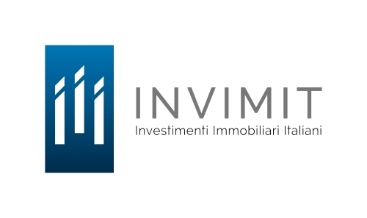 (1) Con scadenza alla data dell’assemblea convocata per l’approvazione del bilancio al 31 dicembre 2017(2) Membro del Comitato per le Remunerazioni – Tale incarico non prevede compensi aggiuntivi (3) Membro dell’Organismo Consultivo Investimenti - Tale incarico non prevede compensi aggiuntivi. Allo stato il Consiglio di Amministrazione ha ritenuto di non avvalersi di tale organismo (precedentemente denominato Comitato Investimenti), ma sono in corso valutazioni in ordine al ripristino della sua funzionalità(1) Con scadenza alla data dell’assemblea convocata per l’approvazione del bilancio al 31 dicembre 2017All’Organismo di Vigilanza è stato affidato il compito di attestare l’assolvimento degli obblighi di pubblicazione (analogamente a quanto fanno gli Organismi indipendenti di valutazione per le amministrazioni pubbliche).Aggiornamento al 29 marzo 2018COMPONENTI DEL CONSIGLIO DI AMMINISTRAZIONE2015 – 2017(1)COMPONENTI DEL CONSIGLIO DI AMMINISTRAZIONE2015 – 2017(1)COMPONENTI DEL CONSIGLIO DI AMMINISTRAZIONE2015 – 2017(1)COMPONENTI DEL CONSIGLIO DI AMMINISTRAZIONE2015 – 2017(1)COMPENSI DEGLI AMMINISTRATORI SU BASE ANNUALECOMPENSI DEGLI AMMINISTRATORI SU BASE ANNUALECOMPENSI DEGLI AMMINISTRATORI SU BASE ANNUALECOMPENSI DEGLI AMMINISTRATORI SU BASE ANNUALECOMPENSI DEGLI AMMINISTRATORI SU BASE ANNUALECurriculum vitaeDichiarazioni insussistenza cause inconferibilità e incompatibilità Dichiarazioni ex art. 14 lett. d) ed e) del d.lgs. 33 del 2013Dichiarazioni e attestazioni ex art. 14 lett. f) del d.lgs. 33 del 2013COMPONENTI DEL CONSIGLIO DI AMMINISTRAZIONE2015 – 2017(1)COMPONENTI DEL CONSIGLIO DI AMMINISTRAZIONE2015 – 2017(1)COMPONENTI DEL CONSIGLIO DI AMMINISTRAZIONE2015 – 2017(1)COMPONENTI DEL CONSIGLIO DI AMMINISTRAZIONE2015 – 2017(1)Compensi assembleari (ex comma 1 art. 2389 c.c.)Compensi per deleghe(ex comma 3 art. 2389 c.c.)Compensi per deleghe(ex comma 3 art. 2389 c.c.)Compensi per deleghe(ex comma 3 art. 2389 c.c.)Altri oneri(compensi Comitati interni)Curriculum vitaeDichiarazioni insussistenza cause inconferibilità e incompatibilità Dichiarazioni ex art. 14 lett. d) ed e) del d.lgs. 33 del 2013Dichiarazioni e attestazioni ex art. 14 lett. f) del d.lgs. 33 del 2013NOMINATIVOCARICANOMINANOMINACompensi assembleari (ex comma 1 art. 2389 c.c.)Parte fissaParte variabile annualeLong term incentiveAltri oneri(compensi Comitati interni)Curriculum vitaeDichiarazioni insussistenza cause inconferibilità e incompatibilità Dichiarazioni ex art. 14 lett. d) ed e) del d.lgs. 33 del 2013Dichiarazioni e attestazioni ex art. 14 lett. f) del d.lgs. 33 del 2013FERRARESE MASSIMOPresidente12/06/15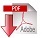 48.00024.000(3)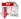 SPITZ ELISABETTAAmm. Del.22/06/15172.00068.000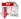 LAUDIERO VINCENZOConsigliere31/05/1620.000CIUCCARELLI NELLAConsigliere12/06/1520.000(2)(3)ANDREOLI LUCAConsigliere10/05/1720.000(2)COMPONENTI DEL COLLEGIO SINDACALE2015 – 2017(1)COMPONENTI DEL COLLEGIO SINDACALE2015 – 2017(1)COMPONENTI DEL COLLEGIO SINDACALE2015 – 2017(1)COMPENSO(ex art. 2402 c.c.)CURRICULUM VITAENOMINATIVOCARICANOMINANOMINACOMPENSO(ex art. 2402 c.c.)CURRICULUM VITAESUSANNA MASIPresidente12/06/201512/06/201520.000GRAZIA D’AURIASindaco effettivo12/06/201512/06/201515.000ALFONSO TONOSindaco effettivo15/06/201615/06/201615.000ANGELA AFFINITOSindaco supplente12/06/201512/06/2015GIUSEPPE COSIMO TOLONESindaco supplente15/06/201615/06/2016COMPONENTI DELL’ORGANISMO DI VIGILANZADurata incarico triennaleCOMPONENTI DELL’ORGANISMO DI VIGILANZADurata incarico triennaleCOMPENSOCURRICULUM VITAEDICHIARAZIONENOMINATIVOCARICACARICANOMINA(Consiglio di Amministrazione)COMPENSOCURRICULUM VITAEDICHIARAZIONERAFFAELE CUSMAIPresidentePresidente28/04/20168.000FABRIZIO DE SIMONEComponente esternoComponente esterno28/04/20165.000DAVIDE STEVANINComponente internoComponente interno28/04/2016-